МИНИСТЕРСТВО ОБРАЗОВАНИЯ И науки Самарской области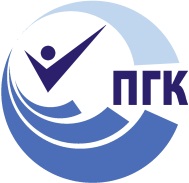 государственное Бюджетное профессиональное  
образовательное учреждение самарской области«ПОВОЛЖСКИЙ ГОСУДАРСТВЕННЫЙ КОЛЛЕДЖ»МЕТОДИЧЕСКИЕ  РЕКОМЕНДАЦИИПО ПОДГОТОВКЕ  И ВЫПОЛНЕНИЮ ВЫПУСКНОЙ КВАЛИФИКАЦИОННОЙ РАБОТЫ44.02.06  ПРОФЕССИОНАЛЬНОЕ ОБУЧЕНИЕ (ПО ОТРАСЛЯМ),ОТРАСЛЬ: ТЕХНИЧЕСКОЕ ОБСЛУЖИВАНИЕ И РЕМОНТ АВТОМОБИЛЬНОГО ТРАНСПОРТА(углубленная подготовка)ДЛЯ СТУДЕНТОВ ОЧНОЙ И ЗАОЧНОЙ ФОРМ ОБУЧЕНИЯ С ПРИМЕНЕНИЕМ ЭЛЕКТРОННОГО ОБУЧЕНИЯ  И ДИСТАНЦИОННЫХ ОБРАЗОВАТЕЛЬНЫХ ТЕХНОЛОГИЙСамара, 2022 г.Методические рекомендации печатаются по решению Методического Совета  ГБПОУ  «ПГК» № 00 от  00.00.0000 г.Составитель: Мезенева О.В., к. п. н., преподаватель ГБПОУ «ПГК».Рецензент: Клянина Е.В., методист ГБПОУ «ПГК».Методические рекомендации по подготовке выполнению ВКР с применением электронного обучения  и дистанционных образовательных технологий являются частью учебно-методического комплекса (УМК) по специальности 44.02.06 Профессиональное обучение (по отраслям), отрасль: Техническое обслуживание и ремонт автомобильного транспорта.Методические рекомендации составлены в соответствии с требованиями ФГОС СПО, приказом Министерства просвещения Российской Федерации «Об особенностях проведения государственной итоговой аттестации по образовательным программам среднего профессионального образования в 2021/22 учебном году», документированной процедурой «Подготовка и проведение государственной   итоговой   аттестации».Методические рекомендации адресованы студентам, обучающихся по очной и заочной формам обучения с применением электронного обучения  и дистанционных образовательных технологий.В электронном виде методические рекомендации размещены на сайте колледжа по адресу: www.pgk63.ru /Образование/Отделения-Специальности-Учебные материалы/ХПА/Профессиональное обучение (по отраслям)/учебные материалы для 5 курса.СОДЕРЖАНИЕВВЕДЕНИЕ	51 ОБЩИЕ  ПОЛОЖЕНИЯ	122 ПОДГОТОВКА И ВЫПОЛНЕНИЕ ВКР	152.1 Структура дипломной работы	172.1.1 Структура дипломной работы	172.1.2 Общие рекомендации по структуре дипломной работы	192.1.3 Общие рекомендации по оформлению дипломной работы	2.2 Контроль выполнения ВКР	242.3 Порядок выполнения  дипломной работы	252.3.1 Выбор темы	252.3.2 Получение индивидуального задания	252.3.3 Составление плана подготовки ВКР	252.3.4 Подбор, изучение, анализ и обобщение материалов  по 
выбранной теме	262.3.5 Разработка содержания ВКР	272.4 Разработка основной части дипломной  работы	302.5  Разработка заключения	312.6 Составление списка использованных источников 	322.7 Требования к защите ВКР	332.7.1 Требования к процедуре защиты выпускной квалификационной работы	342.7.2 Критерии оценки защиты выпускной квалификационной работы	363 ПРИСВОЕНИЕ КВАЛИФИКАЦИИ	39ПРИЛОЖЕНИЕ А   Календарный  план подготовки и прохождения ГИА	40ПРИЛОЖЕНИЕ Б   Общие правила оформления  ВКР	42ПРИЛОЖЕНИЕ В  Образец титульного листа дипломной работы	52ПРИЛОЖЕНИЕ Г   Бланк нормоконтроля ВКР	55ПРИЛОЖЕНИЕ Д  Форма рецензии на дипломную работу	58ПРИЛОЖЕНИЕ Е  Вариант отзыва о дипломной работе	62ПРИЛОЖЕНИЕ Ж   Пример разработки введения дипломной работы……..63ВВЕДЕНИЕУважаемый студент!Данные методические рекомендации предназначены для использования в процессе выполнения и подготовки к прохождению процедуры предварительной защиты и защиты выпускной квалификационной работы (далее – ВКР) в рамках государственной итоговой аттестации (далее – ГИА) в режиме он-лайн взаимодействия с применением электронного обучения  и дистанционных образовательных технологий.Настоящие методические рекомендации составлены на основе следующих документов:Федерального государственного образовательного стандарта базовой подготовки  по специальности 44.02.06 Профессиональное обучение (по отраслям);Приказа Министерства просвещения Российской Федерации «Об особенностях проведения государственной итоговой аттестации по образовательным программам среднего профессионального образования в 2021/22 учебном году»;Документированной процедуры «Подготовка и проведение государственной   итоговой   аттестации»;программы Государственной  итоговой аттестации выпускников колледжа для специальности 44.02.06 Профессиональное обучение (по отраслям), отрасль: Техническое обслуживание и ремонт автомобильного транспорта.Правила оформления курсовых работ, курсовых проектов, отчетов по практикам, выпускных квалификационных работ и иных учебных материалов.Консультации по ВКР проводятся Вашим руководителем, в дистанционном режиме по графику (график определяется руководителем ВКР). Консультации руководители проводят в он-лайн режиме на платформах Skype/Discord/Zoom,/Twich. Алгоритм дистанционного взаимодействия между студентом 
и  руководителем дипломного проекта от колледжаПеред началом разработки ВКР ВЫ должны:Ознакомиться с  календарным планом выполнения и подготовки ВКР (Приложение А).В электронном виде  получить график индивидуальных и групповых консультаций по ВКР от своего руководителя.В ходе первой групповой консультации задать руководителю все вопросы по содержанию индивидуального задания на выполнение ВКР, по этапам выполнения, срокам и процедуре предзащиты и защиты ВКР в дистанционном режиме. В процессе выполнения ДП Вы должны:Выполнять  ВКР в соответствии с индивидуальным заданием.Выходить на связь с руководителем ВКР строго в соответствии с графиком консультаций очно или на платформе Discord/ Skype/ Zoom/ Twich.Оформить ВКР в соответствии с установленными требованиями (см. Приложение Б). Оформление ВКР должно строго соответствовать утвержденным в ГБПОУ «ПГК» Правилам оформления курсовых работ, курсовых проектов, отчетов по практикам, выпускных квалификационных работ и иных учебных материалов, которые размещены на сайте колледжа по адресу: www.pgk63.ru /Образование/Отделения-Специальности-Учебные материалы/ХПА /Профессиональное обучение (по отраслям)/учебные материалы для 5 курса. Подготовить ВКР с приложениями и единым документом направить на электронную почту руководителя ВКР для проверки и допуска к предзащите с последующим допуском к нормоконтролю. Имя файла – Фамилия студента. При наличии замечаний руководителя по оформлению  их необходимо сразу устранить. Руководитель проверяет ВКР очно или в онлайн режиме, используя приложение (Skype, Discord, Zoom и т.д.), если замечаний  нет, ВКР оформлен в соответствии с Правилами оформления ВКР, то работа допускается до предзащиты. В случае если Вы получили  замечания по содержанию и/или приложения ВКР, то необходимо их исправить и повторно направить на электронную почту исправленный вариант ВКР.Выполненная ВКР рекомендуется руководителем к предварительной защите.При подготовке к прохождению процедуры предварительной защиты Вы должны:Подготовить презентацию ВКР (требования к презентации приведены в разделе 2.9).В случае онлайн защиты подготовить условия для участия в онлайн защите (обязательно: ПК, веб-камера и микрофон).Пройти по ссылке, направленной руководителем ВКР, и принять участие в предварительной защите. Предзащита будет проводиться на платформе Moodle.После прохождения процедуры предзащиты ВКР очно или в онлайн режиме и устранения замечаний (при наличии) Вы должны повторно направить ВКР в электронном виде, в формате WORD  на эл. почту руководителя (смотреть адрес электронной почты руководителей) для прохождения нормоконтроля ВКР. Руководитель ВКР проверяет устранение замечаний по итогам предварительной защиты (при их наличии), проверяет соответствие ВКР Правилам оформления и заполняет со своей стороны лист нормоконтроля (вписывая в него тему ДП и ФИО студента, № группы), допуская тем самым вашу ВКР до нормоконтроля. Примечание: На титульном листе ВКР указываются фамилии руководителя, нормоконтролера, рецензента. Титульный лист ВКР оформляется  в соответствии с Приложением В.При прохождении нормоконтроля Вы должны:Получить контактные данные нормоконтролера у руководителя ВКР.Связаться с нормоконтролером и пройти проверку ВКР. Проверка ВКР со стороны нормоконтролера проводится очно или в онлайн режиме на платформе  Skype/Discord/Zoom и т.д. Результаты нормоконтроля отражаются в листе нормоконтроля (Приложение Г). При проверке представленных материалов нормоконтролёр предъявляет к ВКР следующие требования:соответствие оформления пояснительной записки предъявляемым в колледже требованиям к оформлению (Приложение Б);соответствие структуры и содержания теме и заданию на ВКР;соблюдение требований к размеру и типу шрифта основного текста и заголовков, полям, межстрочному интервалу;соблюдение требований к оформлению таблиц, приложений, рисунков, формул, чертежей (ГОСТов, ГОСТов ЕСКД, ЕСТПП, ЕСТД);соблюдение требований к техническому оформлению  титульного листа, содержания, списка источников и литературы (на основе ГОСТ);отсутствие плагиата между студентами одной специальности (текущего года и предыдущих двух лет).При наличии замечаний со стороны нормоконтролёра их необходимо незамедлительно устранить. Вы имеете право встретиться или выйти на связь с  нормоконтролерлом не более 3 раз.Все замечания по оформлению ВКР, сделанные нормоконтролером на последней  консультации, должны быть устранены в этот же день, после чего в графе «Динамика устранения замечаний» делается запись: «Все замечания устранены. Готово к защите». После этого нормоконтролер в последней строке листа «Нормоконтроль ВКР ставит дату последней консультации. На последней консультации нормоконтролёру должен быть предъявлен готовый итоговый вариант ВКР в полном объеме. По итогам нормоконтроля ВКР нормоконтролер итоговый вариант ДП и заполненный лист нормоконтроля сохраняет в формате pdf и направляет два этих файла руководителю ВКР на электронную почту. Руководитель ВКР лично отправляет ВКР в pdf + лист нормоконтроля в pdf на почту рецензенту. Рецензент проверяет ВКР в эл. виде и пишет рецензию (Приложение Д). Рецензию в формате pdf и комплект документов рецензент отправляет на почту руководителю.Параллельно руководитель ВКР готовит свой отзыв на Вашу работу (Приложение Е). После получения рецензии руководитель ВКР направляет вам файлы (ВКР, лист нормоконтроля, отзыв руководителя и рецензию) в формате pdf для распечатки и представления распечатанной ВКР заведующему отделением для защиты ВКР в рамках ГИА. При прохождении процедуры защиты в рамках ГИА Вы должны:Подготовить текст выступления и презентацию ВКР (требования к презентации приведены в разделе 2.9). В обязательном порядке согласовать текст выступления и презентацию с руководителем ВКР.Самостоятельно провести репетицию публичной защиты, рекомендуется записать свое выступление-репетицию на видео и позже просмотреть самому, чтобы провести самооценку своего публичного выступления на основе критериев оценки публичной защиты ВКР (см. пункт 2.8.2)При необходимости подготовить условия для участия в онлайн защите (обязательное требование: ПК, вебкамера и микрофон).Пройти по ссылке, направленной руководителем ВКР и принять участие в защите ВКР в рамках ГИА, которая будет проводиться на платформе Moodle.Контактные данные руководителей ВКРПРИМЕРНЫЙ ГРАФИК КОНСУЛЬТАЦИЙпо выполнению дипломной работыпо специальности        44.02.06 Профессиональное обучение (по отраслям)	               (Код и наименование специальности)1 ОБЩИЕ  ПОЛОЖЕНИЯГосударственная итоговая аттестация для специальности 44.02.06 Профессиональное обучение (по отраслям) является формой заключительного этапа подготовки специалистов в колледже и представляет собой защиту выпускной квалификационной работы и сдачу демонстрационного экзамена. При проведении ГИА (защиты ВКР и сдачи демонстрационного экзамена) создаются специальные условия в соответствии с                                                                            приказом Министерства просвещения Российской Федерации «Об особенностях проведения государственной итоговой аттестации по образовательным программам среднего профессионального образования в 2019/20 учебном году». В рамках ГИА проводится защита выпускной квалификационной работы в дистанционном режиме на платформе Moodle.Целью ГИА является установление соответствия уровня и качества подготовки выпускника Федеральному государственному образовательному стандарту среднего профессионального образования (ФГОС СПО) в части оценки качества сформированности компетенций и уровня подготовки выпускников.Задачей ГИА является определение теоретической и практической подготовленности выпускника к выполнению профессиональных задач, соответствующих его квалификации.Итоговая государственная аттестация осуществляется государственной экзаменационной комиссией (ГЭК). Для подготовки к ГИА в соответствии с  учебным планом выпускникам предоставляется время в объеме 4 недели непосредственно перед прохождением аттестационных испытаний.К ГИА допускаются студенты, прошедшие все промежуточные аттестационные испытания, предусмотренные учебным планом колледжа, а также успешно прошедшие предзащиту ВКР.Список студентов, допущенных к ГИА, формируется заведующим учебным отделением не позднее 2 недель до проведения ГИА. Допуск студентов к ГИА определяется приказом директора по колледжу на основании решения педагогического совета.На период подготовки к ГИА составляется график консультаций. Консультации проводят руководителем ВКР.Подготовка и прохождение Государственной итоговой аттестации включает в себя несколько этапов:В период подготовки ГИА консультации проводятся очно или в онлайн формате с применением электронного обучения  и дистанционных образовательных технологий. Посещение консультаций в процессе выполнения ВКР – обязательное условие для допуска к предварительной защите ГИА. Организационное собрание и консультации проводятся очно либо в приложении Skype, Discord, Zoom и т.д., ссылки на подключение будут направлены в группу классным руководителям. Студент, не прошедший в течение установленного срока обучения аттестационные испытания, входящие в состав государственной итоговой аттестации, отчисляется из колледжа и получает академическую справку установленного образца. Выпускники, не прошедшие итоговые аттестационные испытания, допускаются к ним повторно не ранее следующего периода работы государственной аттестационной комиссии. Студентам, не проходившим итоговых аттестационных испытаний по уважительной причине, директором колледжа может быть продлен срок обучения до следующего периода работы ГЭК, но не более, чем на один год. В случае изменения перечня аттестационных испытаний, входящих в состав ГИА, выпускники проходят аттестационные испытания в соответствии с перечнем, действовавшим в год окончания курса обучения.2 ПОДГОТОВКА И ВЫПОЛНЕНИЕ ВКРВыпускная квалификационная работа выполняется в форме дипломной работы.Дипломная работа – заключительная работа учебно-исследовательского характера. Дипломная работа выполняется студентами, обучающимися по естественнонаучным, гуманитарным, экономическим и творческим специальностям, и представляет собой самостоятельное исследование какого-либо актуального вопроса в области избранной студентом специальности. Она   имеет целью систематизацию, обобщение и проверку специальных теоретических знаний и практических умений выпускников. Дипломная работа предполагает достаточную теоретическую разработку темы с анализом экспериментов, наблюдений, литературных и др. источников по исследуемому вопросу.Для углубленной подготовки ГИА проводится  в форме защиты ВКР, тематика которой соответствует содержанию нескольких профессиональных модулей, включающих в обязательном порядке один из профессиональных модулей:ПМ.01 Организация учебно-производственного процесса, ПМ.02 Педагогическое сопровождение группы обучающихся в урочной и внеурочной деятельности, ПМ.03 Методическое обеспечение учебно-производственного процесса и педагогического сопровождения группы обучающихся профессиям рабочих (служащих),	Профессиональный цикл специальности 44.02.06 Профессиональное обучение (по отраслям) включает в себя профессиональные модули:- ПМ.01 Организация учебно-производственного процесса, - ПМ.02 Педагогическое сопровождение группы обучающихся в урочной и внеурочной деятельности, - ПМ.03 Методическое обеспечение учебно-производственного процесса и педагогического сопровождения группы обучающихся профессиям рабочих (служащих), - ПМ.04 Участие в организации технологического процесса;- ПМ.05Выполнение работ по профессии рабочего 18511 Слесарь по ремонту автомобилей.Выпускная квалификационная работа должна отвечать ряду обязательных требований:демонстрировать уровень сформированности общих и профессиональных компетенций;самостоятельность исследования;связь предмета исследования с актуальными проблемами современной науки;демонстрация уровня готовности выпускника хотя бы к одному из видов профессиональной деятельности;анализ источников и литературы по теме исследования;наличие у автора собственных суждений по проблемным вопросам темы;логичность изложения, убедительность представленного фактологического материала, аргументированность выводов и обобщений;теоретическая и/или практическая значимость работы.Тематика выпускных квалификационных работ  определяется  при разработке Программы ГИА. Закрепление тем выпускных квалификационных работ за студентами оформляется не позднее 15 ноября последнего года обучения. Каждому студенту определяется нормоконтролер, руководитель и рецензент ВКР.2.1 Структура дипломной работы2.1.1 Структура дипломной работыПо содержанию дипломная работа может быть научно-исследовательской или методической, иметь исследовательский или практический характер. По объему дипломная  работа  должна быть не менее 50 страниц печатного текста.По структуре дипломная работа практического характера включает в себя:содержание;введение, в котором подчеркивается актуальность и значение темы, формулируются цели и задачи работы, определяются предмет и объект, гипотеза исследования, перечисляются методы исследования, описывается структура дипломной работы и ее теоретическая и/или практическая значимость;основную часть, которая обычно состоит из трех глав: теоретические основы разрабатываемой темы; описание этапов исследования и его материализованных продуктов, имеющих практическую значимость (методические разработки уроков теоретического и профессионального обучения, комплексное методическое обеспечение, средства обучения и др.); описание результатов прохождения педагогической преддипломной практики;заключение, в котором содержатся выводы и рекомендации относительно возможностей практического применения материалов работы и материализованных продуктов исследования;список использованных источников;приложения.	Структура дипломной работы исследовательского характера включает в себя:содержание;введение, в котором подчеркивается актуальность и значение темы, формулируются цели и задачи работы, определяются предмет и объект, гипотеза исследования, перечисляются методы исследования, описывается структура дипломной работы;основную часть, которая обычно состоит из двух глав: теоретические основы разрабатываемой темы; описание алгоритма проведения исследования и его интеллектуальных результатов, представленных в виде графиков, таблиц, диаграмм, схем (то есть в невербальном  виде); 3) описание результатов прохождения педагогической преддипломной практики;заключение, в котором содержатся выводы и рекомендации относительно возможностей практического применения интеллектуальных результатов исследования;список использованных источников;приложения.2.1.2 Общие рекомендации по структуре дипломной работыТитульный лист (см. в приложении В).Содержание ВКР желательно сделать электронным для удобства работы с большим объемом текстового материала. Использование электронного оглавления также демонстрирует освоение общей компетенции «Использовать информационно-коммуникационные технологии в профессиональной деятельности», которая присутствует во ФГОС СПО всех специальностей, реализуемых в колледже.Введение должно представлять характеристику объекта исследования, а также формулировку и обоснование темы ВКР.Основная часть дипломной работы состоит из теоретической и практических глав.В теоретической главе  дается теоретическое освещение темы на основе анализа имеющихся источников и литературы.Практические главы могут быть представлены методическими разработками уроков теоретического и профессионального обучения, методическими рекомендациями по практическим занятиям и лабораторным работам, внеаудиторным самостоятельным работам, материализованными продуктами творческой деятельности – стендами, тренажерами, описаниями результатов преддипломной практики. Заключение должно содержать выводы и рекомендации о возможности использования или практического применения материалов дипломной работы.Список использованных источников оформляется в соответствии с Правилами оформления курсовых работ, курсовых проектов, отчетов по практикам, выпускных квалификационных работ и иных учебных материалов.Приложения располагаются в конце работы и оформляются в соответствии с Правилами оформления курсовых работ, курсовых проектов, отчетов по практикам, выпускных квалификационных работ и иных учебных материалов.2.1.3 Структура дипломной работыПо содержанию дипломная  работа может быть носить научно-исследовательский или практический  характер.По структуре дипломная  работа состоит из пояснительной записки и практической части (стенд, тренажер).Пояснительная записка практической дипломной работы включает в себя: титульный лист;задание;содержание;введение, в котором раскрывается актуальность и значение темы, формулируются    цель и задачи исследования;первую главу (теоретическую), к которой описываются теоретические подходы к исследуемой педагогической проблеме;вторую главу, в которой представляются методические разработки уроков, методические рекомендации по выполнению ЛР или ПЗ, внеаудиторной самостоятельной работы;третью главу, в которой описываются результаты преддипломной практики;заключение, в котором содержатся выводы и рекомендации относительно возможностей использования материалов работы;список использованных источников;приложения.Пояснительная записка исследовательской дипломной работы включает в себя:-    титульный лист;задание;содержание;введение, в котором раскрывается актуальность и значение темы, формулируются    цель  и задачи исследования;первую главу, в которой приводится описание теоретических подходов к проблеме исследования;вторую главу, в которой приведены алгоритм проведения исследования и его результаты (методические разработки уроков производственного обучения, лабораторных работ или практических заданий);третью главу, содержащую описание результатов преддипломной практики;заключение, в котором содержатся выводы и рекомендации относительно возможностей использования материалов работы;список использованных источников;приложения.К пояснительной записке прилагается отзыв руководителя дипломной работы.Объем пояснительной записки дипломной работы должен быть не менее 70 страниц печатного текста. Структура и содержание дипломных работ могут изменяться преподавателем, исходя из поставленных перед студентом задач.2.1.4 Общие рекомендации по оформлению дипломной работыТитульный лист (шаблон в приложении В).Содержание ВКР желательно сделать электронным для удобства работы с большим объемом текстового материала. Использование электронного оглавления также демонстрирует освоение общей компетенции «Использовать информационно-коммуникационные технологии в профессиональной деятельности», которая присутствует во ФГОС СПО всех специальностей, реализуемых в колледже.Введение должно представлять характеристику объекта исследования, а также формулировку и обоснование темы ВКР.Основная часть дипломной работы – см. Правила оформления курсовых работ, курсовых проектов, отчетов по практикам, выпускных квалификационных работ и иных учебных материалов, актуализированные в 2020 году. Желательно после каждой главы делать выводы.Заключение должно содержать выводы и рекомендации о возможности использования и/или практического применения интеллектуальных и/или практических результатов дипломной работы (спроектированных методических разработок уроков теоретического и производственного обучения, средств обучения).Список использованных источников оформляется в соответствии с Правилами оформления курсовых работ, курсовых проектов, отчетов по практикам, выпускных квалификационных работ и иных учебных материалов.Приложения располагаются в конце проекта и оформляются в соответствии с Правилами оформления курсовых работ, курсовых проектов, отчетов по практикам, выпускных квалификационных работ и иных учебных материалов.Структура и содержание пояснительной записки могут изменяться руководителем дипломной работы, исходя из поставленных перед студентом задач.2.2 Контроль выполнения ВКРКаждому студенту назначается нормоконтролер, руководитель и рецензент выпускной квалификационной работы. Рецензентом является  внешний специалист, хорошо владеющий  вопросами, связанными с данной тематикой.По утвержденным темам научные руководители выпускной квалификационной работы разрабатывают индивидуальные задания для студентов. Задания на ВКР выдаются не позднее 25 ноября последнего года обучения.Контроль выполнения ВКР осуществляется в соответствии с календарным планом подготовки и прохождения ГИА в 2019-2020 учебном году.По утвержденным темам научные руководители составляют график индивидуальных и групповых консультаций, на которых контролируется выполнение выпускной квалификационной работы. Для соблюдения студентом требований, установленных в ГБПОУ «ПГК» на основе ГОСТ, ГОСТ  ЕСКД, ЕСТД, ГОСТ на программное обеспечения, ЕСТПП и тому подобное каждому студенту определяется нормоконтролёр из числа высококвалифицированных преподавателей или методистов. Нормоконтроль проводится в соответствии с установленными в колледже требованиями к оформлению ВКР. Результаты нормоконтроля отражаются в листе нормоконтроля (см. Приложение Г).2.3 Порядок выполнения  дипломной работы 2.3.1 Выбор темыВыпускник  выбирает  тему из тех, которые приведены в Программе ГИА.  Закрепление тем и руководителей ВКР производится приказом директора колледжа. При закреплении темы соблюдается принцип: одна тема – один студент. Вы имеете право выбора темы из предложенного списка. Документальное закрепление тем производится посредством внесения Вашей фамилии в утвержденный заместителем директора по учебной работе перечень тем ВКР. Данный перечень тем ВКР с конкретными фамилиями студентов, распределением руководителей, нормоконтролеров и рецензентов хранится у зав. отделением и располагается в свободном доступе (на доске объявлений). Самостоятельно изменить тему Вы не можете.2.3.2 Получение индивидуального заданияПосле выбора темы ВКР преподаватель выдает Вам индивидуальное задание установленной формы.Обращаем внимание, что индивидуальное задание Вы должны получить не позднее 25 ноября последнего года обучения.2.3.3 Составление плана подготовки ВКРВ самом начале работы очень важно вместе с руководителем составить план выполнения дипломной  работы. При составлении плана Вы должны вместе уточнить круг вопросов, подлежащих изучению и исследованию, структуру работы, сроки её выполнения, определить необходимые источники и литературу. ОБЯЗАТЕЛЬНО составить рабочую версию содержания ВКР по разделам и подразделам.Внимание! Во избежание проблем, при подготовке дипломной работы Вам необходимо всегда перед глазами иметь:Календарный план выполнения дипломной работы.График индивидуальных консультаций руководителя.Запомните: своевременное выполнение каждого этапа ВКР –  залог Вашей успешной защиты и присвоения квалификации. 2.3.4 Подбор, изучение, анализ и обобщение материалов 
по выбранной темеПрежде чем приступить к разработке содержания ВКР, очень важно изучить различные источники (законы, ГОСТы, ресурсы Интернет, учебные издания и др.) по заданной теме. Процесс изучения учебной, научной, нормативной, технической и другой литературы требует внимательного и обстоятельного осмысления, конспектирования основных положений, кратких тезисов, необходимых фактов, цитат, что в результате превращается в обзор соответствующей книги, статьи или других публикаций.От качества Вашей работы на данном этапе зависит качество работы по факту её завершения. Внимание! При изучении различных источников очень важно все их фиксировать сразу. В дальнейшем данные источники войдут у Вас в список использованных источников. Практический совет:  создайте в своем компьютере файл «Источники и литература по ДР» и постепенно туда вписывайте исходные данные любого источника, который Вы изучали  по теме дипломной работы. Чтобы не делать работу несколько раз, внимательно изучите требования к составлению списка использованных источников, изложенных в Правилах оформления курсовых работ, курсовых проектов, отчетов по практикам, выпускных квалификационных работ и иных учебных материалов.Результат этого этапа ВКР – это сформированное понимание предмета исследования, логически выстроенная система знаний сущности самого содержания и структуры исследуемой проблемы.Итогом данной работы может стать необходимость отойти от первоначального плана, что, естественно, может не только изменить и уточнить структуру, но качественно обогатить содержание ВКР.2.3.5 Разработка содержания ВКРВКР имеет ряд структурных элементов: введение, основная часть, заключение.Разработка введенияВо-первых, во введении следует обосновать актуальность избранной темы ВКР, раскрыть ее теоретическую и практическую значимость, сформулировать цели и задачи работы. Вариант подготовки введения приведен в Приложении Ж.Во-вторых, во введении, а также в той части работы, где рассматривается теоретический аспект данной проблемы, автор должен дать, хотя бы кратко, обзор источников и литературы, изданной по этой теме.Введение должно подготовить читателя к восприятию основного текста работы. Оно состоит из обязательных элементов, которые необходимо правильно сформулировать.Актуальность исследования (почему это следует изучать?) рассматривается с позиций социальной и практической значимости. В данном пункте необходимо раскрыть суть исследуемой проблемы и показать степень ее проработанности в различных трудах педагогов. Здесь же можно перечислить источники информации, используемые для исследования. (Информационная  база исследования может быть вынесена в первую главу).Цель исследования (какой результат будет получен?) должна заключаться в решении исследуемой проблемы путем ее анализа и практической реализации. Цель всегда направлена на объект.Пример:Цель дипломной работы: спроектировать инновационный урок п/о по теме «Разборка автомобиля ВАЗ-2109» с использованием педагогической технологии активизации мотивационного потенциала образовательной среды колледжа.Проблема исследования   (что   следует  изучать?) показывает осложнение, нерешенную задачу или факторы, мешающие её  решению. Определяется 1 - 2 терминами.Пример: Проблема исследования: мастер производственного может и должен внести свою лепту в формирование учебной мотивации студентов образовательного учреждения среднего профессионального образования (ОУ СПО), используя для этого педагогическую технологию активизации мотивационного потенциала образовательной среды.Объект исследования (что будет исследоваться?) предполагает работу с понятиями. В данном пункте дается определение педагогическому  явлению, на которое направлена исследовательская деятельность. Объектом может быть личность, среда, процесс, структура, учебно-производственная работа профессиональной образовательной организации.Пример:Объект исследования: процесс производственного обучения и воспитания студентов ОУ СПО, обучающихся автомобильным специальностям.Предмет исследования (как, через что будет идти поиск?). Здесь необходимо дать определение планируемым к исследованию конкретным свойствам объекта или способам изучения экономического явления. Предмет исследования направлен на практическую деятельность и отражается через результаты этих действий.Пример:Предмет исследования: производственное обучение (п/о) студентов автомобильных специальностей по теме «Разборка автомобиля ВАЗ-2109».Гипотеза исследования (что неочевидно в исследовании?).Возможная структура гипотезы:утверждение значимости проблемы;догадка (свое  мнение)  «Вместе с тем…»; предположение «Можно...»; доказательство «Если...».Пример: Гипотеза  исследования: эффективность производственного обучения возрастет, если матера производственного обучения будут активно внедрять достижения педагогической науки в практику работы профессиональных образовательных организаций.Задачи исследования (как идти к результату?), пути  достижения  цели. Задачи соотносятся с гипотезой. Определяются они исходя из целей работы. Формулировки задач необходимо делать как можно более тщательно, поскольку описание их решения должно составить содержание глав и параграфов работы. Как правило, формулируются 3-4 задачи. Перечень рекомендуемых задач:«На  основе  теоретического  анализа  источников и литературы выполнить сравнительный анализ»… (альтернативных вариантов решен я какой-либо педагогической проблемы).«Определить... » (выделить основные условия, факторы, причины, влияющие на объект исследования).«Спроектировать» (методическую разработку урока, внеклассного мероприятия, комплексное  методическое обеспечение или средства обучения). «Разработать... » (методические рекомендации, средства обучения).«Апробировать…» (что разработали) и дать рекомендации... Методы исследования (как исследовали?):  дается краткое перечисление методов исследования, через запятую, без обоснования.Теоретическая значимость исследования (что нового, ценного дало исследование в теоретическом плане?) - не носит обязательного характера.Практическая значимость исследования. Результатом исследования может быть  определенный интеллектуальный или материальный продукт.При написании  можно использовать следующие фразы:результаты исследования могут быть использованы в учебно-производственном процессе профессиональных образовательных организаций России и стран Ближнего Зарубежья;результаты исследования представляют интерес для мастеров производственного обучения и преподавателей специальных дисциплин, реализующих профессиональную подготовку автомобильным специальностям, а также методистов и зам. директоров ОУ СПО по производственному обучению;результаты исследования позволят совершенствовать учебно-производственный процесс, повысить его эффективность.Структура работы – это завершающая часть введения (что в итоге в дипломной работе представлено).В завершающей части в назывном порядке перечисляются структурные части работы/проекта, например: «Структура работы соответствует логике исследования и включает в себя введение, 3 главы, заключение, список использованных источников, 12 приложений».Здесь допустимо дать развернутую структуру ВКР и кратко изложить содержание глав. Чаще содержание глав  дипломной работы излагается в заключении.Таким образом, введение должно подготовить к  восприятию основного текста работы. 2.4 Разработка основной части дипломной  работыОсновная часть дипломной работы обычно состоит из трех глав.В первой главе содержатся теоретические основы темы; дается история вопроса, уровень разработанности вопроса темы в теории и практике посредством сравнительного анализа источников и литературы.Теоретическая глава предполагает анализ объекта исследования и должна содержать ключевые понятия, историю вопроса, уровень разработанности проблемы в теории и практике. Излагая содержание публикаций других авторов, необходимо обязательно давать ссылки на них с указанием номеров страниц этих информационных источников.Вторая глава содержит методические разработки уроков теоретического и профессионального обучения, методические рекомендации по выполнению лабораторных работ и практических занятий, внеаудиторной самостоятельной работы. Для написания второй главы, как правило, используются  материалы, собранные Вами в ходе педагогических практик по ПМ.01, ПМ.02, ПМ.03, а также материалы курсовой работы по МДК.01.01 Методика профессионального обучения (по отраслям), отрасль: Техническое обслуживание и ремонт автомобильного транспорта.Структура основной части ВКР подробно расписана в задании на дипломную работу Вашим руководителем ВКР.2.5  Разработка заключенияОбращаем Ваше внимание, что по окончанию исследования подводятся итоги по теме. Заключение носит форму синтеза полученных в работе результатов. Его основное назначение - резюмировать содержание ВКР, подвести итоги проведенного исследования. В заключении излагаются полученные выводы и их соотношение с целью исследования, конкретными задачами, гипотезой, сформулированными во введении.Проведенное исследование должно подтвердить или опровергнуть гипотезу исследования. В случае опровержения гипотезы, даются рекомендации по возможному совершенствованию деятельности в свете исследуемой проблемы. 2.6 Составление списка использованных источниковВ список использованных источников включаются источники, изученные Вами в процессе подготовки работы, в т. ч. те, на которые Вы ссылаетесь в тексте ВКР. Внимание! Список использованных источников оформляется в соответствии с Правилами оформления курсовых работ, курсовых проектов, отчетов по практикам, выпускных квалификационных работ и иных учебных материалов.Список использованных источников включает в себя:нормативные правовые акты;научную литературу и материалы периодической печати;практические материалы.Источники размещаются в алфавитном порядке. Для всех источников и литературы применяется сквозная нумерация.При ссылке на источники и литературу в тексте ВКР следует записывать не название книги (статьи), а присвоенный ей в указателе «Список использованных источников» порядковый номер в квадратных скобках.  Ссылки на источники и литературу выносятся по ходу появления их в тексте записки.2.7 Требования к защите ВКРНа защите к ВКР предъявляются следующие требования:глубокая теоретическая проработка исследуемых проблем на основе анализа литературы;умелая систематизация цифровых данных в виде таблиц и графиков с необходимым анализом, обобщением и выявлением тенденций развития;критический подход к изучаемым фактическим материалам с целью поиска направлений совершенствования деятельности;аргументированность выводов, обоснованность предложений и рекомендаций;логически последовательное и самостоятельное изложение материала;оформление материала в соответствии с установленными требованиями;обязательное наличие отзыва руководителя на дипломную работу и рецензии практического работника, представляющего стороннюю организацию;личный логин и пароль на платформе Moodle;Интернет ресурс, персональный компьютер (ноутбук), веб – камера и микрофон.2.7.1 Требования к процедуре защиты выпускной квалификационной работыТребования к процедуре защиты приведены в таблице 1.Таблица 1При составлении тезисов необходимо учитывать ориентировочное время доклада на защите, которое составляет 8-10 минут. Доклад целесообразно строить не путем изложения содержания работы по главам или разделам, а по задачам, то есть, раскрывая логику получения значимых результатов. В докладе должно присутствовать обращение к иллюстративному материалу, который будет использоваться в ходе защиты работы. Объем доклада должен составлять 7-8 страниц текста в формате Word, размер шрифта 14, полуторный интервал. Таблица 2Для выступления на защите студентом самостоятельно должны быть подготовлены и согласованы с руководителем тезисы доклада и иллюстративный материал. Иллюстрации должны отражать основные результаты, достигнутые в работе, и быть согласованными с тезисами доклада. Форма представления иллюстративного материала через слайд – презентацию в дистанционном формате:Сопровождение представления результатов работы презентационными материалами является обязательным. На защиту выпускной квалификационной работы отводится до 20 минут. Процедура защиты включает доклад студента (не более 10 минут), чтение отзыва и рецензии, вопросы членов комиссии, ответы студента. Может быть заслушано выступление руководителя выпускной квалификационной работы, а также рецензента, если они присутствуют на заседании ГЭК.Решения ГЭК принимаются на закрытых заседаниях простым большинством голосов членов комиссии, участвующих в заседании. При равном числе голосов голос председателя является решающим. Результаты объявляются студентам в этот же день.2.7.2 Критерии оценки защиты выпускной квалификационной работыОценка публичной защиты проводится каждым членом ГЭК, результаты оценки заносятся в индивидуальный лист оценки ВКР по каждому студенту отдельно. Критерии оценки публичной защиты ВКР представлены в таблице 3.Таблица 3Итоговая оценка за ВКР в ходе ГИА выставляется по результатам выполнения и публичной защиты ВКР.Студенты, выполнившие выпускную квалификационную работу, но получившие при защите оценку «неудовлетворительно», имеют право на повторную защиту не ранее чем через шесть месяцев после прохождения государственной итоговой аттестации впервые.Студент, получивший оценку «неудовлетворительно» при защите выпускной квалификационной работы, отчисляется из образовательного учреждения и получает академическую справку установленного образца.Итоговая оценка ВКР в ходе ГИА выставляется по результатам выполнения и публичной защиты выпускной квалификационной работы.3 ПРИСВОЕНИЕ КВАЛИФИКАЦИИРешение Государственной аттестационной комиссии об оценке по междисциплинарному экзамену, по защите выпускной квалификационной работы, а также  о присвоении квалификации  принимается на закрытом заседании.При успешном прохождении всех этапов государственной итоговой аттестации студенту присваивается квалификация указать присваиваемую квалификацию. Диплом о среднем профессиональном образовании выдается выпускнику образовательного учреждения, прошедшему в установленном порядке государственную итоговую аттестацию.Основанием для выдачи диплома является решение Государственной аттестационной  комиссии.Диплом с отличием выдается выпускнику на основании оценок, вносимых в приложение к диплому, включающих оценки по дисциплинам, междисциплинарным курсам, курсовым проектам, практикам, результаты квалификационных экзаменов по модулям и результаты государственной итоговой аттестации. По результатам государственной итоговой аттестации выпускник должен иметь только оценки «отлично». При этом оценок «отлично», включая оценки по государственной итоговой аттестации, должно быть не менее 75%, остальные оценки – «хорошо». Зачеты в процентный подсчет не входят.Академическая справка выдается студентам,  отчисленным с любого курса и не закончившим обучение, в том числе при переводе в другое образовательное учреждение.ПРИЛОЖЕНИЕ А 

Календарный  план подготовки и прохождения ГИАГБПОУ   «ПОВОЛЖСКИЙ  ГОСУДАРСТВЕННЫЙ  КОЛЛЕДЖ»КАЛЕНДАРНЫЙ  ПЛАНподготовки и прохождения ГИА  2022  г.Обучающийся  группы ___________  ______________________________Ф.И.О.По теме  «УКАЗАТЬ ТЕМУ ВКР»:_______________________________________________________________________________________Студент       ________________                         ______________                                                          подпись                                                                    расшифровка   подписи«___» __________________20 __г.Руководитель      ______________                     ______________                                                                 подпись                                                             расшифровка  подписи«___» __________________20 __г.ПРИЛОЖЕНИЕ Б 

Общие правила оформления  ВКРОбщие правила оформления ВКРТребования к оформлению ВКР установлены в Правилах оформления курсовых работ, курсовых проектов, отчетов по практикам, выпускных квалификационных работ  и иных учебных материалов, утвержденных в ГБПОУ «ПГК» и размещены на сайте колледжа по адресу: www.pgk63.ru /Образование/Отделения-Специальности-Учебные материалы/ХПА /Профессиональное обучение (по отраслям) /учебные материалы для 5 курса.Требования к оформлению текстового материалаПримеры оформления основной части работы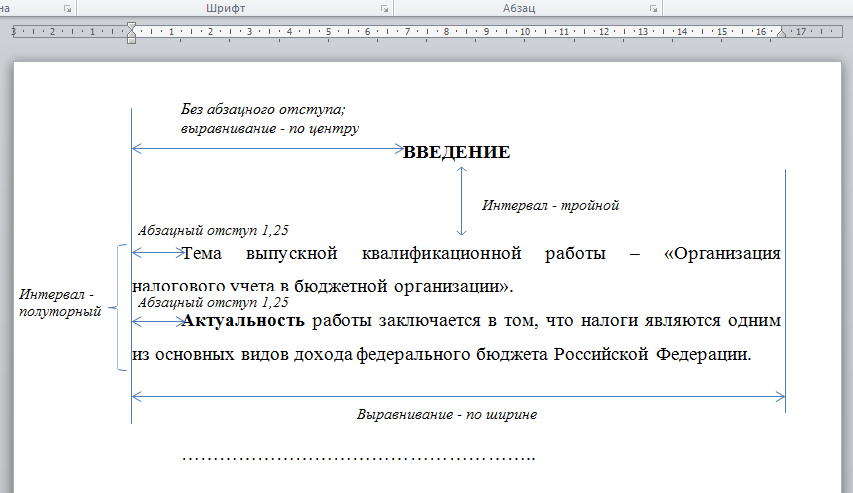 Рисунок А.1 – Оформление введенияПримечания Не забывайте, что у текста, выровненного по центру, должен отсутствовать абзацный отступ!!!Новая глава должна начинаться с новой страницы. Перед ее названием нажмите сочетание клавиш CTRL и ENTER (либо выполните команду Разметка страницы  Разрывы  Следующая страница).С новой страницы: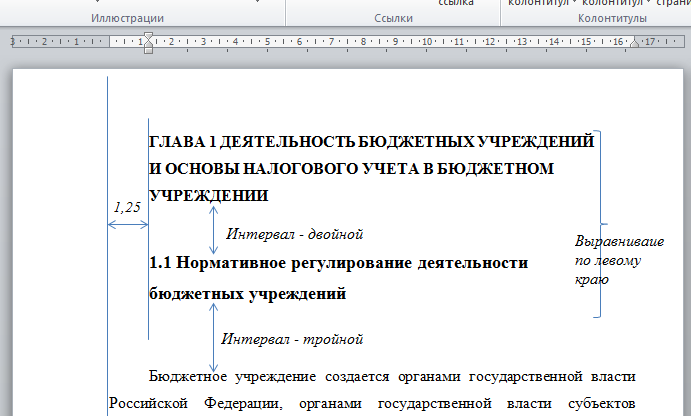 Рисунок А.2 – Оформление заголовков разделов и подразделовПримечания В заголовках не допускаются переносы.Строка заголовка не должна заканчиваться предлогом. Поэтому переносите предлоги и слова, которые не помещаются на одной строке, с помощью нажатия перед ними комбинации клавиш SHIFT и ENTER.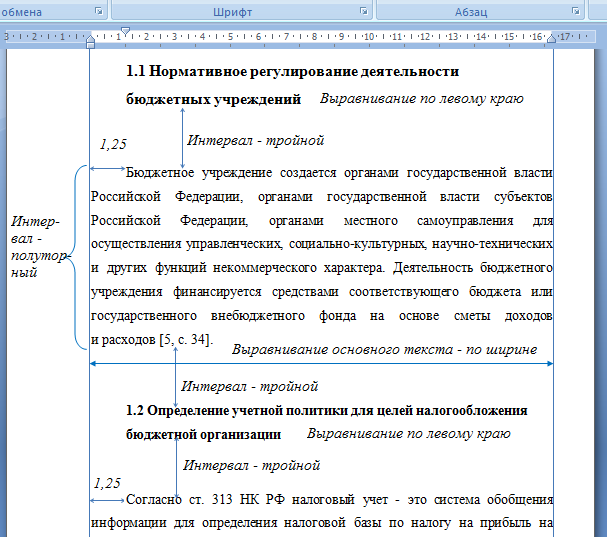 Рисунок А.3 – Оформление основного текста и заголовков подразделовС новой страницы: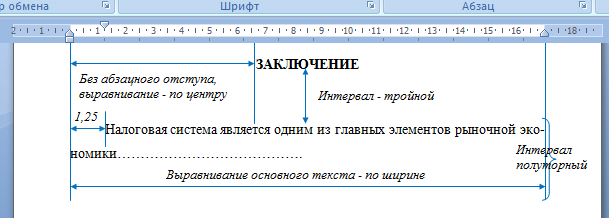 Рисунок А.4 – Оформление заключенияС новой страницы: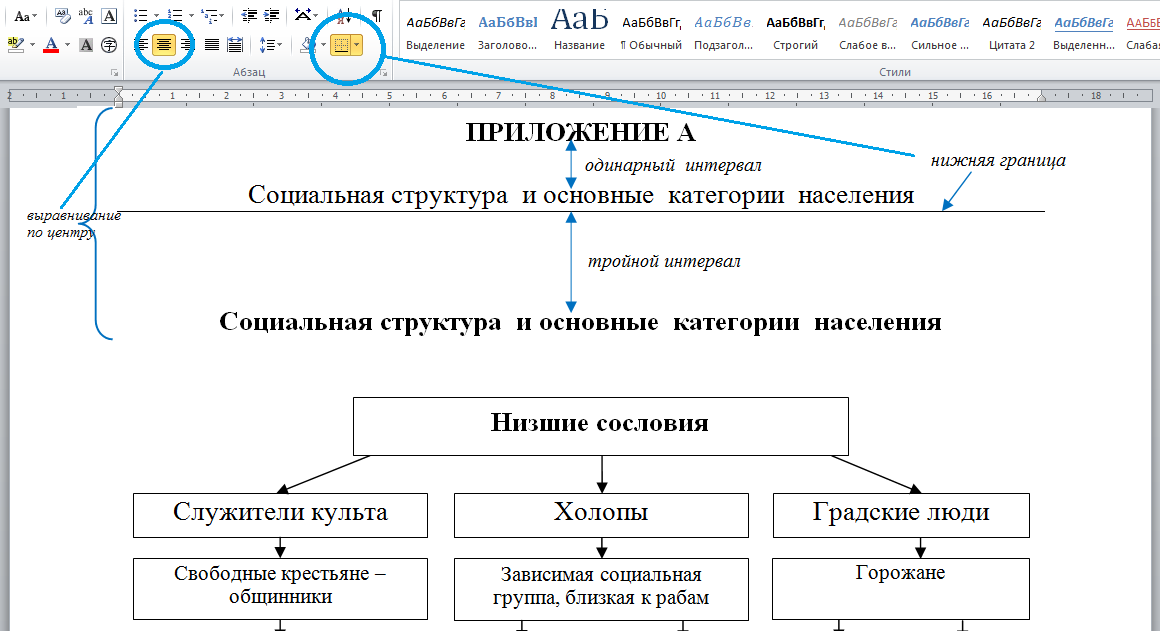 Рисунок А.5 – Оформление приложенияПримеры оформления иллюстрацийЭлектронный блок твердомера представляет собой отдельно выполненное устройство в пластмассовом корпусе (см. рисунок 1). 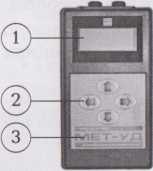 Рисунок 1 – Электронный блок твердомераРезультаты выявления предпочтений студентов в выборе уровня выполнения практических заданий представлены на рисунке 1.1).Рисунок 1.1 – Диаграмма «Предпочтения студентов в выборе уровня выполнения практических заданий»Требования к лингвистическому оформлению ВКРВыпускная квалификационная работа должна быть написана логически последовательно, литературным языком. Повторное употребление одного и того же слова, если это возможно, допустимо через 50 – 100 слов. Не должны употребляться как излишне пространные и сложно построенные предложения, так и чрезмерно краткие лаконичные фразы, слабо между собой связанные, допускающие двойные толкования и т. д.При написании ВКР не рекомендуется вести изложение от первого лица единственного числа: «я наблюдал», «я считаю», «по моему мнению» и т. д. Корректнее использовать местоимение «мы». Допускаются обороты с сохранением первого лица множественного числа, в которых исключается местоимение «мы», то есть фразы строятся с употреблением слов «наблюдаем», «устанавливаем», «имеем». Можно использовать выражения «на наш взгляд», «по нашему мнению», однако предпочтительнее выражать ту же мысль в безличной форме, например:изучение педагогического опыта свидетельствует о том, что …,на основе выполненного анализа можно утверждать …, проведенные исследования подтвердили…;представляется целесообразным отметить…;установлено, что…;делается вывод о…;следует подчеркнуть, выделить…;можно сделать вывод о том, что…;необходимо рассмотреть, изучить, дополнить…;в работе рассматриваются, анализируются...При написании ВКР необходимо пользоваться языком научного изложения. Здесь могут быть использованы следующие слова и выражения:для указания на последовательность развития мысли и временную соотнесенность:прежде всего, сначала, в первую очередь;во – первых, во – вторых и т. д.;затем, далее, в заключение, итак, наконец;до сих пор, ранее, в предыдущих исследованиях, до настоящего времени;в последние годы, десятилетия;для сопоставления и противопоставления:однако, в то время как, тем не менее, но, вместе с тем;как…, так и…;с одной стороны…, с другой стороны, не только…, но и;по сравнению, в отличие, в противоположность;для указания на следствие, причинность:таким образом, следовательно, итак, в связи  с этим;отсюда следует, понятно, ясно;это позволяет сделать вывод, заключение;свидетельствует, говорит, дает возможность;в результате;для дополнения и уточнения:помимо этого, кроме того, также и, наряду с…, в частности;главным образом, особенно, именно;для иллюстрации сказанного:например, так;проиллюстрируем сказанное следующим примером, приведем пример;подтверждением  выше сказанного является;для ссылки на предыдущие высказывания, мнения, исследования и т.д.:было установлено, рассмотрено, выявлено, проанализировано;как говорилось, отмечалось, подчеркивалось;аналогичный, подобный, идентичный анализ, результат;по мнению Х, как отмечает Х, согласно теории Х;для введения новой информации:рассмотрим следующие случаи, дополнительные примеры;перейдем к рассмотрению, анализу, описанию;остановимся более детально на…;следующим вопросом является…;еще одним важнейшим аспектом изучаемой проблемы является…;для выражения логических связей между частями высказывания:как показал анализ, как было сказано выше;на основании полученных данных;проведенное исследование позволяет сделать вывод;резюмируя сказанное;дальнейшие перспективы исследования связаны с….Письменная речь требует использования в тексте большого числа развернутых предложений, включающих придаточные предложения, причастные и деепричастные обороты. В связи с этим часто употребляются составные подчинительные союзы и клише:поскольку, благодаря тому что, в соответствии с…;в связи, в результате;при условии, что, несмотря на…;наряду с…, в течение, в ходе, по мере.Необходимо определить основные понятия по теме исследования, чтобы использование их в тексте ВКР было однозначным. Это означает: то или иное понятие, которое разными учеными может трактоваться по-разному, должно во всем тексте данной работы от начала до конца иметь лишь одно, четко определенное автором ВКР значение.В ВКР должно быть соблюдено единство стиля изложения, обеспечена орфографическая, синтаксическая и стилистическая грамотность в соответствии с нормами современного русского языка.ПРИЛОЖЕНИЕ В

Образец титульного листа дипломной работыМинистерство образования и науки Самарской областиГБПОУ «ПОВОЛЖСКИЙ  ГОСУДАРСТВЕННЫЙ  КОЛЛЕДЖ»ДИПЛОМНАЯ РАБОТАСамара, 20___ г.ПРИЛОЖЕНИЕ Г 

Бланк нормоконтроля ВКРМинистерство образования и науки Самарской областиГБПОУ «ПОВОЛЖСКИЙ ГОСУДАРСТВЕННЫЙ КОЛЛЕДЖ»НОРМОКОНТРОЛЬ ВКРВКР к нормоконтролю допущена_____ ________________ 20___________  ____________________подпись        И.О. Фамилия руководителя ВКРФ.И.О., № группыКод и наименование специальностиТема ВКР:  _____________________________________________________________________________________________________________________________________________________________________________________________Заключение по итогам  нормоконтроля:Выпускная квалификационная работа допущена к защите без замечаний.Выпускная квалификационная работа  допущена к защите с незначительными замечаниями 
(замечаний не более 3).Выпускная квалификационная работа  допущена к защите со  значительными замечаниями 
(замечаний более  3). (указать замечания)Выпускная квалификационная работа  не допущена к защите (оригинальность  менее 20%).Нормоконтролер ___________________________   ___________________    ______________                                       	Ф.И.О.                                                  	 (подпись)                        		(дата)   ПРИЛОЖЕНИЕ Д

Форма рецензии на дипломную работуРЕЦЕНЗИЯна дипломную работуСтудента 												ФИООтделение 							Группа 				Специальность 											Код и наименование специальностиРецензент 												(должность, ФИО рецензента)Тема дипломной работы 																																																	Актуальность темы 																																																		Оценка содержания работы (оценка качества выполнения каждого раздела ВКР) 																																																																			Степень проработанности темы и литературы к ней 																																													Практическая ценность разработанных вопросов (оценка степени разработки поставленных вопросов и практической значимости работы) 																																																																																					Положительное в дипломной работе																																																												Основные замечания по работе 																																																																																							Качество оформления работы 																																																																																							Общий вывод (заключение о соответствии ВКР заявленной теме и заданию на неё)																																																																																												Рекомендуемая оценка за ВКР									 Рецензент												Подпись					Расшифровка подписи____   _________ 20_____ПРИЛОЖЕНИЕ Е

Вариант отзыва о дипломной работеГБПОУ «ПОВОЛЖСКИЙ  ГОСУДАРСТВЕННЫЙ  КОЛЛЕДЖ»ОТЗЫВруководителя о дипломной  работеСтудента (ки)											ФИООтделение 							Курс _________________________Специальность 											Код и наименование специальностиРуководитель 											(должность, ФИО руководителя)Тема дипломной работы 																																																	КРИТЕРИИ ОЦЕНКИ ВКР, ПРЕДСТАВЛЕННОЙ К ЗАЩИТЕ:Положительные стороны 																																																														Замечания по работе 																																																	Выводы																																																																Рекомендуемая оценка за выполнение ВКР																				Руководитель				        ________                   __________________________Подпись                                            Расшифровка подписи____   _________ 20_____г.ПРИЛОЖЕНИЕ Ж 

Пример разработки введения дипломной работыВВЕДЕНИЕТема ВКР: Использование педагогической технологии «КВЕСТ» в ходе учебной практики по модулю «Выполнение работ по профессии рабочего 18511 Слесарь по ремонту автомобилей».В настоящее время педагоги профессиональных образовательных организаций России уделяют большое внимание процессуальной составляющей учебно-производственного процесса, думают не столько над тем, чему обучать, сколько над тем, как обучать.	Для достижения образовательных результатов по ФГОС СПО преподавателям и мастерам производственного обучения приходится подбирать такие формы и методы обучения, такие педагогические технологии, средства обучения и приемы педагогической техники, которые весьма эффективно «будут работать» на формирование профессиональных и общих компетенций будущих специалистов.	В 70-е годы 20 века впервые появился термин «квест». В последующие десятилетия сформировалась педагогическая технология «квест», которая является над предметной, игровой и может быть использована как при организации уроков теоретического и производственного обучения в образовательных учреждениях среднего профессионального образования (ОУ СПО), так и во внеаудиторной работе со студентами. Эта технология способствует повышению мотивации студентов к осознанному профессиональному выбору и обучению в целом.	Проблема исследования: мастера производственного обучения (п/о) и преподаватели профессиональных модулей профессиональных образовательных организаций (ПОО), осуществляющие профессиональную подготовку студентов автомобильных специальностей, не знакомы с возможностями педагогической технологии «квест» и не используют ее в педагогической практике.	Актуальность темы дипломной работы вытекает из необходимости внедрения достижений мировой и отечественной педагогической науки в практику среднего профессионального образования. 	Объект исследования: процесс производственного обучения и воспитания студентов ОУ СПО, обучающихся автомобильным специальностям. 		Предмет исследования: возможности использования педагогической технологии «квест» в ходе учебной практики для студентов автомобильных специальностей по модулю «Выполнение работ по профессии рабочего 18511 Слесарь по ремонту автомобилей».		Цель дипломной работы: исследовать возможности использования педагогической технологии «квест» в ходе учебной практики для студентов ОУ СПО автомобильных специальностей по модулю «Выполнение работ по профессии рабочего 18511 Слесарь по ремонту автомобилей».	Задачи дипломной работы:1. Изучить педагогическую технологию «квест» и опыт ее использования в профессиональных образовательных организациях РФ при обучении техническим специальностям.2. Описать альтернативные пути и способы реализации педагогической технологии  «квест» в ходе учебной практики для студентов автомобильных специальностей по модулю «Выполнение работ по профессии рабочего 18511 Слесарь по ремонту автомобилей».3. Спроектировать инновационный урок производственного обучения на тему «Проверка масляного насоса ВАЗ-2109» для студентов автомобильных специальностей с использованием   технологии «квест» и апробировать его в ходе преддипломной практики.	Гипотеза  исследования: эффективность производственного обучения автомобильным специальностям возрастет, внутренняя мотивация студентов к обучению повысится, если матера производственного обучения и преподаватели профессиональных модулей будут использовать педагогическую технологию «квест» при организации учебной практики по модулю «Выполнение работ по профессии рабочего 18511 Слесарь по ремонту автомобилей».	Методологической основой исследования являются следующие положения психологии и педагогики:- теория о деятельной сущности человека и его творческой активности;- системный подход к формированию знаний, умений и компетенций;- концепция развития деятельности образовательных учреждений на основе интересов и потребностей обучающихся.	Методы исследования:А. Теоретические:изучение нормативных документов, социологической, психологической, педагогической и технической литературы;анализ литературы и других источников;синтез информации по теме дипломной работы;сравнение.Б. Эмпирические:- проектирование (инновационного урока п/о на тему «Проверка масляного насоса ВАЗ-2109» для студентов автомобильных специальностей);- педагогический эксперимент (апробация спроектированного инновационного урока в ходе преддипломной практики);- анкетирование (студентов автомобильных специальностей по месту преддипломной практики, преподавателей профессиональных модулей).	Теоретическая значимость состоит в том, что результаты исследования дополняют теорию и методику профессионального обучения автомобильным специальностям.	Практическая значимость исследования заключается в том, что результаты исследования могут быть использованы в практике работы профессиональных образовательных организаций России и Ближнего Зарубежья.	Структура дипломной работы включает в себя введение, 3 главы, заключение, список использованных источников, приложения.Мезенева Ольга Васильевна, 
преподаватель психолого-педагогических дисциплинГБПОУ «ПОВОЛЖСКИЙ ГОСУДАРСТВЕННЫЙ КОЛЛЕДЖ»МЕТОДИЧЕСКИЕ  РЕКОМЕНДАЦИИПО ПОДГОТОВКЕ  И ВЫПОЛНЕНИЮ ВЫПУСКНОЙ КВАЛИФИКАЦИОННОЙ РАБОТЫ44.02.06  ПРОФЕССИОНАЛЬНОЕ ОБУЧЕНИЕ (ПО ОТРАСЛЯМ),ОТРАСЛЬ: ТЕХНИЧЕСКОЕ ОБСЛУЖИВАНИЕ И РЕМОНТ АВТОМОБИЛЬНОГО ТРАНСПОРТА(углубленная подготовка)ДЛЯ СТУДЕНТОВ ОЧНОЙ И ЗАОЧНОЙ ФОРМ ОБУЧЕНИЯ С ПРИМЕНЕНИЕМ ЭЛЕКТРОННОГО ОБУЧЕНИЯ  И ДИСТАНЦИОННЫХ ОБРАЗОВАТЕЛЬНЫХ ТЕХНОЛОГИЙОтветственные за выпуск:Перепелов В.В. – зав. копировально-множительным бюро;Синева О.В. – методистИзготовлено в ГБПОУ «ПГК», 
бумага офсетная, объем 4,125 п. л.443068, Самара, ул. Луначарского, 12Отпечатано в копировально-множительном бюроГБПОУ «ПГК»443068, Самара, ул. Скляренко, 2№ п/пФИО руководителя ВКРЭлектронная почта1Мезенева Ольга Васильевнаolga.mezeneva@mail.ru2Карпачева Ирина Анатольевнаkarpacheva@pgk63.ru3Осипова Любовь Петровнаosipovalp13@yandex.ru№ п/пДатаВремяВид консультацииТемы консультаций118.04.202208.30групповаяОрганизационное собрание225.04.20229.00-12.00индивидуальная (для каждого студента – свое время)Методология исследования 428.04.20229.00-12.00индивидуальная (для каждого студента – свое время)Содержание первой главы ВКР 55.05.20229.00-12.00индивидуальная(для каждого студента – свое время)Анализ содержания первой главы и выводов по ней66.05.202208.30групповаяРазработка  содержания второй главы ВКР710.05.20229.00-12.00индивидуальная(для каждого студента – свое время)Проектирование КМО по теме ВКР812.05.20229.00-12.00индивидуальная(для каждого студента – свое время)Анализ содержания второй главы ВКР и выводов по ней916.05.20229.00-12.00индивидуальная(для каждого студента – свое время)Содержание третьей главы ВКР и заключения1118.05.20229.00-12.00индивидуальная(для каждого студента – свое время)Анализ содержания третьей главы и выводов по ней, заключения1720.05.202208.30групповаяОформление ВКР 1821.05.20228.30-14.00индивидуальная(для каждого студента – свое время)Отправка ВКР на нормоконтроль, устранение замечаний.Подготовка презентации к процедуре ГИА№ п/пЭтапы защитыСодержание1.Доклад студента по теме выпускной квалификационной работы (8 – 10 минут)Доклад представляет собой изложения содержания работы в соответствии с поставленными  задачами,  раскрывая наиболее значимые результаты. В докладе должно присутствовать обращение к иллюстративному материалу. Рекомендуемый объем доклада 3 – 4  страницы текста в формате Word, размер шрифта 14, полуторный интервал.2.Ответы студента на вопросыОтветы студента на вопросы членов ГЭК, как непосредственно связанные с рассматриваемыми вопросами работы, так и имеющие отношение к обозначенному проблемному полю исследования, а также по содержанию портфолио выпускника. При ответах на вопросы студент имеет право пользоваться своей работой.3Представление отзывов руководителя и рецензента.Выступление руководителя выпускной квалификационной работы, а также рецензента, если он присутствует на заседании ГЭК4Ответы студента на замечания рецензентаСтуденту предоставляется заключительное слово. В своём заключительном слове студент должен ответить на замечания рецензента, соглашаясь с ними или давая обоснованные возражения5Принятие решения ГЭК по результатам защиты выпускной квалификационной работыОбсуждение результатов защиты и выставление оценок проводится на закрытом заседании ГЭК по завершении защиты всех работ. Решения ГЭК об оценке выпускных квалификационных работ принимаются на закрытом заседании открытым голосованием простым большинством голосов членов комиссии, участвовавших в заседании. При равном числе голосов голос председателя является решающим.6Документальное оформление результатов защиты выпускной квалификационной работыЗаседания государственной экзаменационной комиссии протоколируются в протоколах заседания  ГЭК.№Структура докладаОбъемВремя1. Представление темы работы.До 1,5 страницДо 2 минут2.Актуальность темы.До 1,5 страницДо 2 минут3.Цель работы.До 1,5 страницДо 2 минут4. Постановка задачи, результаты ее решения и сделанные выводы (по каждой из задач, которые были поставлены для достижения цели дипломной работы). До 6 страницДо 7 минут5.Перспективы и направления дальнейшего исследования данной темы.До 0,5 страницыДо 1 минуты№п/пКритерий оценки публичной  защиты  ВКРКритерий оценки публичной  защиты  ВКРКритерий оценки публичной  защиты  ВКРМАХ кол-во балловМАХ кол-во балловБаллыОценка методологических характеристикОценка методологических характеристикОценка методологических характеристикОценка методологических характеристикОценка методологических характеристикОценка методологических характеристикmах 52.1В ходе выступления доказано, что объект, предмет, цель и задачи ВКР соответствуют  выбранной темеВ ходе выступления доказано, что объект, предмет, цель и задачи ВКР соответствуют  выбранной темеВ ходе выступления доказано, что объект, предмет, цель и задачи ВКР соответствуют  выбранной теме112.1Из доклада следует, что цель и задачи ВКР направлены на раскрытие темыИз доклада следует, что цель и задачи ВКР направлены на раскрытие темыИз доклада следует, что цель и задачи ВКР направлены на раскрытие темы332.2.Представленная работа содержит выводы по главам и итоговое заключениеПредставленная работа содержит выводы по главам и итоговое заключениеПредставленная работа содержит выводы по главам и итоговое заключение112.2.Выводы, заключения и приложения, содержащиеся в ВКР, соотносятся с целями и задачами ВКРВыводы, заключения и приложения, содержащиеся в ВКР, соотносятся с целями и задачами ВКРВыводы, заключения и приложения, содержащиеся в ВКР, соотносятся с целями и задачами ВКР22Оценка содержания ВКРОценка содержания ВКРОценка содержания ВКРОценка содержания ВКРОценка содержания ВКРОценка содержания ВКРmах 62.3.Тема выбрана в соответствии с современными запросами работодателей.Тема выбрана в соответствии с современными запросами работодателей.Тема выбрана в соответствии с современными запросами работодателей.112.3.Проведенное практическое исследование соответствует месту преддипломной практики и нашло отражение в выводах, заключении, приложенияхПроведенное практическое исследование соответствует месту преддипломной практики и нашло отражение в выводах, заключении, приложенияхПроведенное практическое исследование соответствует месту преддипломной практики и нашло отражение в выводах, заключении, приложениях222.4.Результаты ВКР  представлены в выводах и соотносятся с целями и задачами.Результаты ВКР  представлены в выводах и соотносятся с целями и задачами.Результаты ВКР  представлены в выводах и соотносятся с целями и задачами.112.4.Полученные результаты нашли отражение в главе 2 и подтверждены материалами, полученными в ходе преддипломной практикиПолученные результаты нашли отражение в главе 2 и подтверждены материалами, полученными в ходе преддипломной практикиПолученные результаты нашли отражение в главе 2 и подтверждены материалами, полученными в ходе преддипломной практики222.4.Содержание ВКР  имеет практическое значениеСодержание ВКР  имеет практическое значениеСодержание ВКР  имеет практическое значение44Оценка публичной защиты ВКРОценка публичной защиты ВКРОценка публичной защиты ВКРОценка публичной защиты ВКРОценка публичной защиты ВКРОценка публичной защиты ВКРmах 102.5.Актуальность темы не представлена в ходе защитыАктуальность темы не представлена в ходе защитыАктуальность темы не представлена в ходе защиты002.5.Актуальность темы обозначена, но не раскрытаАктуальность темы обозначена, но не раскрытаАктуальность темы обозначена, но не раскрыта112.5.Актуальность темы обоснована убедительно и всестороннеАктуальность темы обоснована убедительно и всестороннеАктуальность темы обоснована убедительно и всесторонне222.6.Презентационный материал не отражает содержание докладаПрезентационный материал не отражает содержание докладаПрезентационный материал не отражает содержание доклада002.6.Презентационный материал отражает минимально необходимые сведения о ВКРПрезентационный материал отражает минимально необходимые сведения о ВКРПрезентационный материал отражает минимально необходимые сведения о ВКР112.6.Презентационный материал отражает актуальность, цели, задачи и результаты ВКРПрезентационный материал отражает актуальность, цели, задачи и результаты ВКРПрезентационный материал отражает актуальность, цели, задачи и результаты ВКР222.6.Презентационный материал раскрывает суть ВКР. Явно выражена  связь между целями и задачами исследования и полученными результатамиПрезентационный материал раскрывает суть ВКР. Явно выражена  связь между целями и задачами исследования и полученными результатамиПрезентационный материал раскрывает суть ВКР. Явно выражена  связь между целями и задачами исследования и полученными результатами332.6.Доклад полностью соответствует презентационным материалам, раскрывает суть ВКР  и свидетельствует о самостоятельно проведенном практическом исследованииДоклад полностью соответствует презентационным материалам, раскрывает суть ВКР  и свидетельствует о самостоятельно проведенном практическом исследованииДоклад полностью соответствует презентационным материалам, раскрывает суть ВКР  и свидетельствует о самостоятельно проведенном практическом исследовании442.7.Выступление сбивчивое, непоследовательноеВыступление сбивчивое, непоследовательноеВыступление сбивчивое, непоследовательное112.7.В ходе защиты ВКР соблюдены нормы публичной речи, присутствуют паузы для выделения смысловых блоков своей речиВ ходе защиты ВКР соблюдены нормы публичной речи, присутствуют паузы для выделения смысловых блоков своей речиВ ходе защиты ВКР соблюдены нормы публичной речи, присутствуют паузы для выделения смысловых блоков своей речи222.7.В ходе защиты ВКР демонстрируется свободное владение материалом,  изложение чёткое и грамотноеВ ходе защиты ВКР демонстрируется свободное владение материалом,  изложение чёткое и грамотноеВ ходе защиты ВКР демонстрируется свободное владение материалом,  изложение чёткое и грамотное332.8.Регламент выступления превышенРегламент выступления превышенРегламент выступления превышен002.8.Соблюдён установленный регламент защиты ВКР (8-10 минут)Соблюдён установленный регламент защиты ВКР (8-10 минут)Соблюдён установленный регламент защиты ВКР (8-10 минут)11Ответы на вопросы членов ГЭКОтветы на вопросы членов ГЭКОтветы на вопросы членов ГЭКmах 42.9.Не отвечает на вопросы или дает неправильные, нечеткие ответы Не отвечает на вопросы или дает неправильные, нечеткие ответы Не отвечает на вопросы или дает неправильные, нечеткие ответы 002.9.Ответы на дополнительные вопросы неполные и требуют уточненияОтветы на дополнительные вопросы неполные и требуют уточненияОтветы на дополнительные вопросы неполные и требуют уточнения222.9.Ответы на дополнительные вопросы демонстрируют понимание сущности вопроса, знание представленной темы и умение аргументировано отвечатьОтветы на дополнительные вопросы демонстрируют понимание сущности вопроса, знание представленной темы и умение аргументировано отвечатьОтветы на дополнительные вопросы демонстрируют понимание сущности вопроса, знание представленной темы и умение аргументировано отвечать44Общее количество балловОбщее количество балловОбщее количество балловОбщее количество балловmах 25Критерии оценкиКритерии оценкиНабранные баллыОценка за защиту ВКРОценка за защиту ВКРПодпись члена ГЭКПодпись члена ГЭК23 - 25 – «5»23 - 25 – «5»18 - 22 – «4»18 - 22 – «4»12 - 17 – «3»12 - 17 – «3»0 - 11 – «2»0 - 11 – «2»№ этапаСодержание  этапов  проектаПлановый срок выполнения этапаПланируемый объем выполнения этапа %Отметка о выполнении1Ознакомление с программой ГИАДо 15 ноября5%2Получение задания на ВКРДо 25 ноября10%3Глава 1 (теоретическая) До 28 апреля20% 4Глава 2 (практическая) До 6 мая70%5Глава 3 (практическая) До 16 мая80%6Дипломная работа оформлена согласно правилам До 20 мая85%7Замечания нормоконтролера устранены. ВКР готова в электронном видеДо 25 мая90%9ВКР отправлена на рецензию.Готовы презентация и доклад к процедуре ГИА.До 6 июня95%9ВКР с отзывом и рецензией, презентация к защите сданы зав. отделением ХПА14 июняДопуск к ГИА11Защита ВКР15 июня (для призывников), 22 июня – для остальных(дата может поменяться) 900Опаздывать НЕЛЬЗЯ!Форма одежды - парадная!!12Выпускной вечер.27 июня(дата может поменяться)1400Те студенты, которые награждаются, должны  быть обязательно!№ 
п/пОбъектТребования к оформлениюШрифтTimes New RomanРазмер шрифта14 птМежстрочный интервал1,5Абзацный отступ основного текста1,25Выравнивание текстаПо ширинеПоля (см)ГОСТ 7.32 п. 6.1.2, изм. №1 от 2005г.Левое – 3; правое – 1, 5; верхнее – 2; нижнее – 2,5.Нумерация страницГОСТ 7.32 п. 6.3Автоматическая, сквозная, в нижнем колонтитуле, по центру, арабскими цифрами, размер шрифта – 12 пт., нумерация на титульном листе отсутствуетЗаголовки разделов и подразделовГОСТ 7.32 п. 6.2ВВЕДЕНИЕ, СОДЕРЖАНИЕ, ЗАКЛЮЧЕНИЕ, СПИСОК ИСПОЛЬЗОВАННЫХ ИСТОЧНИКОВ, ПРИЛОЖЕНИЕ  – выравнивание по центру, начертание полужирное, буквы заглавные, точка в конце не ставится, абзацный отступ отсутствуетЗаголовки разделов и подразделовГОСТ 7.32 п. 6.2ГЛАВА 1, ГЛАВА 2… – выравнивание по левому краю, начертание полужирное, буквы заглавные, точка в конце не ставится, абзацный отступ и отступ слева – 1,25Заголовки разделов и подразделовГОСТ 7.32 п. 6.2Остальные: арабские цифры без точек на конце, абзацный отступ и отступ слева – 1,25, выравнивание по левому краю, начертание жирное, точка в конце не ставитсяОформление содержанияАвтоматическоеПоследовательность структурных частей работыТитульный лист, Задание на ВКР, Содержание, Введение, Основная часть, Заключение, Список использованных источников, Приложения.Оформление структурных частей работыГОСТ 2.105 п.4.1.9, 4.1.10Каждая структурная часть начинается с новой страницы. Расстояние между заголовками  раздела и подраздела – 2 интервала, между заголовком раздела и основным текстом – 3 интервала. Точка в конце последней цифры не ставится.Оформление списковИспользуются автоматические маркированные (маркер только «–»), нумерованные и многоуровневые спискиОформление формул и уравненийГОСТ 7.32 п. 6.8Располагаются в середине строки, нумерация по возрастанию в круглых скобках по правому краю. Выше и ниже каждой формулы и уравнения – 1 свободная строка.Оформление таблицНумерация: сквозная (Таблица 1, Таблица 2,….). Шрифт: 14 пт, курсив, выравнивание по правому краю. Оформление таблицНазвание таблицы:  на следующей строке, выравнивание по центру, шрифт: 14 пт.Оформление таблицРасположение таблицы относительно ширины страницы: по центруОформление таблицВнутри таблицы 12 шрифт, одинарный интервал. Выравнивание строки заголовка – по центру, текстового материала в остальных строках – по левому краю, цифрового – по центру. При переносе таблицы шапка повторяется. Наличие ссылки в тексте.Оформление рисунковГОСТ 7.32 п. 6.5Выравнивание по центру, абзацный отступ отсутствует. Надпись под рисунком: Рисунок 1 – Название рисунка, выравнивание – по центру, точка в конце не ставится, абзацный отступ отсутствует. Размер шрифта – 12 пт. Наличие ссылки в тексте.Ссылки на использованные источникиГОСТ 7.32 п. 6.9.4[1] – ссылка на нормативный документ или Интернет-ресурс; [13, с.145] – ссылка на источник литературы. Расположение – в конце абзаца. Точка ставится после закрывающейся скобки.Список использованных источниковГОСТ 7.1Структура: Нормативные материалы, Научные и учебно-методические издания, Ресурсы сети Интернет. Список использованных источниковГОСТ 7.1Оформление: Сквозная нумерация, соответствие правилам оформленияСписок использованных источниковГОСТ 7.1Актуальность источников (не старше 5 лет)ПриложенияГОСТ 7.32 п. 6.14Каждое приложение – с новой страницы. Наименование: «ПРИЛОЖЕНИЕ А», сквозная нумерация заглавными буквами русского алфавита (кроме Ё, З, Й, О, Ч, Ь, Ы, Ъ), выравнивание – по центру, в названии одинарный интервалпо специальностикод и наименование специальностипо теме:Разработал студентРазработал студентРазработал студентгруппыподписьподписьподписьИ.О. ФамилияИ.О. ФамилияИ.О. ФамилияИ.О. ФамилияИ.О. Фамилия20Руководитель дипломной работы   Руководитель дипломной работы   Руководитель дипломной работы   Руководитель дипломной работы   Руководитель дипломной работы   Руководитель дипломной работы   Руководитель дипломной работы   Руководитель дипломной работы   Руководитель дипломной работы   Руководитель дипломной работы   подписьИ.О. ФамилияИ.О. ФамилияИ.О. ФамилияИ.О. Фамилия20Нормоконтролер 	Нормоконтролер 	Нормоконтролер 	Нормоконтролер 	Нормоконтролер 	Нормоконтролер 	Нормоконтролер 	Нормоконтролер 	Нормоконтролер 	Нормоконтролер 	подписьИ.О. ФамилияИ.О. ФамилияИ.О. ФамилияИ.О. Фамилия20РецензентРецензентРецензентРецензентРецензентРецензентРецензентРецензентРецензентРецензентподписьИ.О. ФамилияИ.О. ФамилияИ.О. ФамилияИ.О. Фамилия20№ п/пОбъект  нормоконтроляЭталонСоответствие «+» 
или несоответствие 
«не соотв.»
заданным параметрамСоответствие «+» 
или несоответствие 
«не соотв.»
заданным параметрамСоответствие «+» 
или несоответствие 
«не соотв.»
заданным параметрамДатаДатаДатаНазвание темыСоответствует приказуШрифтTimes New RomanРазмер шрифта14 птМежстрочный интервал1,5Абзацный отступ основного текста1,25Выравнивание текстаПо ширинеПоля (см)ГОСТ 7.32 п. 6.1.2, изм. №1 от 2005г.Левое – 3; правое – 1, 5; верхнее – 2; нижнее – 2,5.Нумерация страницГОСТ 7.32 п. 6.3Автоматическая, сквозная, в нижнем колонтитуле, по центру, арабскими цифрами, размер шрифта – 12 пт., нумерация на титульном листе отсутствуетЗаголовки разделов и подразделовГОСТ 7.32 п. 6.2ВВЕДЕНИЕ, СОДЕРЖАНИЕ, ЗАКЛЮЧЕНИЕ, СПИСОК ИСПОЛЬЗОВАННЫХ ИСТОЧНИКОВ, ПРИЛОЖЕНИЕ  – выравнивание по центру, начертание полужирное, буквы заглавные, точка в конце не ставится, абзацный отступ отсутствуетЗаголовки разделов и подразделовГОСТ 7.32 п. 6.2ГЛАВА 1, ГЛАВА 2… – выравнивание по левому краю, начертание полужирное, буквы заглавные, точка в конце не ставится, абзацный отступ и отступ слева – 1,25Заголовки разделов и подразделовГОСТ 7.32 п. 6.2Остальные: арабские цифры без точек на конце, абзацный отступ и отступ слева – 1,25, выравнивание по левому краю, начертание жирное, точка в конце не ставитсяОформление содержанияАвтоматическоеПоследовательность структурных частей работыТитульный лист, Задание на ВКР, Содержание, Введение, Основная часть, Заключение, Список использованных источников, Приложения.Оформление структурных частей работыГОСТ 2.105 п.4.1.9, 4.1.10Каждая структурная часть начинается с новой страницы. Расстояние между заголовками  раздела и подраздела – 2 интервала, между заголовком раздела и основным текстом – 3 интервала. Точка в конце последней цифры не ставится.Оформление списковИспользуются автоматические маркированные (маркер только «–»), нумерованные и многоуровневые спискиОформление формул и уравненийГОСТ 7.32 п. 6.8Располагаются в середине строки, нумерация по возрастанию в круглых скобках по правому краю. Выше и ниже каждой формулы и уравнения – 1 свободная строка.Оформление таблицНумерация: сквозная (Таблица 1, Таблица 2,….). Шрифт: 14 пт, курсив, выравнивание по правому краю. Оформление таблицНазвание таблицы:  на следующей строке, выравнивание по центру, шрифт: 14 пт.Оформление таблицРасположение таблицы относительно ширины страницы: по центруОформление таблицВнутри таблицы 12 шрифт, одинарный интервал. Выравнивание строки заголовка – по центру, текстового материала в остальных строках – по левому краю, цифрового – по центру. При переносе таблицы шапка повторяется. Наличие ссылки в тексте.Оформление рисунковГОСТ 7.32 п. 6.5Выравнивание по центру, абзацный отступ отсутствует. Надпись под рисунком: Рисунок 1 – Название рисунка, выравнивание – по центру, точка в конце не ставится, абзацный отступ отсутствует. Размер шрифта – 12 пт. Наличие ссылки в тексте.Ссылки на использованные источникиГОСТ 7.32 п. 6.9.4[1] – ссылка на нормативный документ или Интернет-ресурс; [13, с.145] – ссылка на источник литературы. Расположение – в конце абзаца. Точка ставится после закрывающейся скобки.Список использованных источниковГОСТ 7.1Структура: Нормативные материалы, Научные и учебно-методические издания, Ресурсы сети Интернет. Список использованных источниковГОСТ 7.1Оформление: Сквозная нумерация, соответствие правилам оформленияСписок использованных источниковГОСТ 7.1Актуальность источников (не старше 5 лет)ПриложенияГОСТ 7.32 п. 6.14Каждое приложение – с новой страницы. Наименование: «ПРИЛОЖЕНИЕ А», сквозная нумерация заглавными буквами русского алфавита (кроме Ё, З, Й, О, Ч, Ь, Ы, Ъ), выравнивание – по центру, в названии одинарный интервалСоответствие графической части ЕСКДДоля оригинальности ВКРНе менее 40%№п/пКритерий оценкиМАХ кол-во балловБаллыОценка со стороны руководителя ВКРОценка методологических характеристикОценка методологических характеристикОценка методологических характеристикmах 51.1Объект, предмет, цель и задачи ВКР соответствуют  выбранной теме11.1Цель и задачи ВКР направлены на раскрытие темы, ожидаемые результаты соответствуют целям и задачам31.2.Работа содержит выводы по главам и итоговое заключение11.2.Выводы и заключения, содержащиеся в ВКР, соответствуют цели и задачам ВКР2Оценка содержанияОценка содержанияОценка содержанияmах 101.3.Собственное практическое исследование соответствует заданию на ВКР11.3.Полученные результаты соответствуют поставленной цели21.3.Результаты ВКР  представлены в выводах и соотносятся с целями и задачами31.3.Содержание ВКР имеет практическое значение51.4.Список источников и литературы содержит разделы в соответствии с методическими рекомендациями по подготовке  и прохождению  ГИА (выполнение ВКР)11.4.Проведен анализ источников и литературы (в работе указаны ссылки на 15 и менее источников)21.4.Проведён сравнительный анализ источников и литературы (в работе указаны ссылки на 16 и более источников)31.5.Имеются существенные замечания по содержанию ВКР01.5.Замечания носят рекомендательный характер и являются несущественными11.5.Замечания отсутствуют2Выполнение регламента подготовки ВКРВыполнение регламента подготовки ВКРВыполнение регламента подготовки ВКРmах 61.6.Нарушение графика подготовки ВКР, прохождения нормоконтроля, предоставления рецензии01.6.Своевременность устранения замечаний в ходе подготовки ВКР21.6.Своевременность выполнения графика подготовки ВКР, прохождения нормоконтроля, предоставления рецензии31.7Содержание ВКР (глава 2 и приложения) не соответствуют месту прохождения преддипломной практики01.7Содержание ВКР (глава 2 и приложения) соответствуют месту прохождения преддипломной практики3Оценка на основе отзыва рецензента ВКРОценка на основе отзыва рецензента ВКРОценка на основе отзыва рецензента ВКРmах 21.8.Имеются существенные замечания01.8.Замечания носят рекомендательный характер и являются несущественными11.8.Замечания отсутствуют2Общее количество балловОбщее количество балловmах 23Критерии оценкиНабранные баллыОценка за выполнение ВКРПодпись члена ГЭК19 - 23 – «5»14 - 18 – «4»9 - 13 – «3»0 - 8 – «2»